Student / Family Handbook 2019-2020Harriet Rowley ElementaryPrincipal: Ms. Patricia ShananderAssistant Principal:  Mrs. Kristine Wollan400 53rd StreetMount Vernon, WA  98273(360) 428-6199 Fax: (360) 428-6250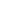 MVSD Vision StatementTo graduate inspired and critical thinkers who embrace diversity and are committed to the betterment of their own lives and the lives of others.MVSD Mission StatementTo expect, encourage, and facilitate the pursuit of excellence in our students, preparing them for a global environment in which lifelong learning is critical to their success and happiness. MVSD Goal 100% of our students will graduate with the knowledge and skills necessary to be successful in post-secondary education, careers, and life.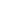 Harriet Rowley Elementary Vision StatementTo Be DevelopedHarriet Rowley Elementary Mission StatementTo Be DevelopedHarriet Rowley Elementary School RulesMake Good Decisions. Solve Problems. Show Respect.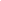 CONTENTSPage 4 		Student-Parent-Teacher CompactPage 5 		Daily SchedulePage 6 		Harriet Rowley StaffPage 7-11      	AttendancePage 13-18   	Student ExpectationsPage 19-20   	Student HealthPage 21          	CommunicationPage 22          	EmergencyPage 23          	CafeteriaPage 24-25   	TransportationPage 26-29   	Student Safety & Well BeingPage 30-31   	InstructionPage 32          	VolunteersPage 33-35   	School Forms and PoliciesHARRIET ROWLEY ELEMENTARYSTUDENT-PARENT-TEACHER COMPACT/CONTRACTHAND IN HAND WE CAN LEARN AND WORK TOGETHER TO BUILD A BETTER WORLDAs a Student, I will	-- take responsibility for learning;	-- act in a safe and healthy way;	-- respect the rights and needs of others;	-- treat all property with respect;	-- obey the school and bus rules;	-- come to school prepared with my homework and my supplies;	-- provide a good effort and persevere even when the work is difficult.As a Parent / Guardian, I will	-- assure that my child attends school regularly and on time;	-- provide a home environment that supports my child’s ability to complete their homework;	-- read with my child or monitor their reading for at least 20 minutes per day;	-- help my child practice mathematical facts (+,-, x, /) so that they attain grade level expectations;	-- support the school in developing positive behaviors;	-- talk with my child about his / her school activities every day;	-- limit screen time (TV, Computer, Video Games) to less than two hours per day;	-- communicate regularly with my child’s teachers;	-- show respect and support for my child, the teacher, and the school;-- read the Student/Family Handbook and support the procedures and policies of the school.As a Teacher, I will	-- have confidence that each student can learn;	-- show respect for each child and his or her family;	-- come to class prepared to teach;	-- provide an environment that is conducive to learning;	-- provide meaningful and appropriate homework activities;	-- enforce school and classroom rules fairly and consistently;	-- maintain open lines of communication with students and their parents;	-- seek ways to involve parents in the school program; 	-- demonstrate professional behavior and a positive attitude.As a school, Harriet Rowley Elementary and the Mount Vernon School District will:-- provide high-quality curriculum and instruction in a supportive and effective learning environment that     enables the participating child to meet the State’s student academic achievement standards;-- hold parent-teacher conferences in the fall and spring;-- provide parents with two report cards per year;-- provide an opportunity for parents to visit teachers, when needed, either the 30 minutes before school or     after school;-- provide parents the opportunity to volunteer or participate in school or classroom activities or to     observe classroom activities (see the Student/Family Handbook or call the school for procedures for     volunteering or visiting classrooms.)WE WILL WORK TOGETHER TO CARRY OUT THE AGREEMENT OF THIS COMPACT.Parent Signature: ____________________________________________    Date: _________________Student Signature: ___________________________________________   Date: _________________HARRIET ROWLEY ELEMENTARYDAILY SCHEDULE8:00 AM	School opens, Breakfast is served8:15 AM	Students go to playground8:25 AM	Warning Bell Rings, Students line up8:30 AM	School Begins K-510:40 AM – 12:45 PM	Student Lunches and Recess Student:		 Lunch:    		Recess:Kindergarten	10:40 – 11:00 		11:00 – 11:151 grade		11:00 – 11:20		11:20 – 11:352 Grade		11:25 – 11:45		11:45 – 12:003 Grade		11:40 – 12:00		11:25 – 11:40	     4 Grade		12:25 – 12:45		12:05 – 12:255 Grade		12:05 – 12:25		12:25 – 12:45Teacher Lunch: (K, 1, 2, 5 = 5 min. with students in cafeteria @ begin of lunch)(3, 4 = 5 min. with students in cafeteria @ end of lunch)Kindergarten	10:45 – 11:15  1 Grade		11:00 – 11:20  2 Grade		11:30 – 12:00  3 Grade		11:25 – 11:55  4 Grade		12:05 – 12:40  5 Grade		12:10 – 12:45  Specialists		11:30 – 12:00  (11:25 3rd to recess, 12pm 2nd from recess)Afternoon Recess1:40 PM – 1:55 PM	Kindergarten & 3rd Recess 1:55 PM – 2:10 PM	1st & 2nd Recess 2:10 PM – 2:25 PM	4th & 5th Recess Dismissal3:00 PM	School Ends DISTRICT-WIDE EARLY RELEASE DAY SCHEDULEGrades Kindergarten - 5thSame as above, with dismissal at 1:00 PM every FridayHARRIET ROWLEY ELEMENTARYSTAFFOffice Hours: 8:00 AM to 4:00 PMPrincipal:			Patricia ShananderAssistant Principal: 		Kristine WollanHead Secretary: 		Christy NelsonAttendance Secretary: 		Kyle StahlyMigrant/Bilingual Advocate:	Marisol Rosas-CardosoIntervention:			Veronica GladeInstructional Coach: 		Shelly FlaigATTENDANCEEvery day, all day makes the differenceYour child and their success in school, both now as elementary students and in the future as middle and high school students, is very important to us. Regular school attendance, beginning in Kindergarten and continuing through high school, has a huge impact on a student’s academic success.  The Mount Vernon School District’s goal is for 100% of students to graduate with the knowledge and skills needed to be successful in post-secondary education, careers, and life. To support that goal, Harriet Rowley Elementary wants to ensure that every student attends school on time, every day.We realize some absences are unavoidable due to health problems or other circumstances. However, we also know that when students miss too much school— regardless of the reason – it can cause them to fall behind academically. Your child is less likely to succeed if he or she is chronically absent—which means missing 18 or more days over the course of an entire school year. Research shows:    Children chronically absent in Kindergarten and 1st grade are much less likely to read at grade level by the end of 3rd grade.  By 6th grade, chronic absence is a proven early warning sign for students at risk for dropping out of school.  By 9th grade, good attendance can predict graduation rates even better than 8th grade test scores.  Absences can add up quickly.  School Policies and State LawState law for mandatory attendance requires children age 8 to 17 to attend a public school, private school, or a district-approved home school program. Children 6 or 7 years old are not required to enroll in school—if enrolled, they must attend.All schools are required to take daily attendance and to notify you when your student has an unexcused absence. If your student has 3 unexcused absences in 1 month, state law requires that we schedule a conference with you and your student to remove barriers and identify resources to ensure regular attendance. In elementary school, after 5 excused absences in any month, or 10 or more excused absences in the school year, the school district is required to contact you to schedule a conference. A conference is not required if you have pre-arranged the absence in writing and there is a plan to prevent your student falling behind academically. If your student has an IEP or a 504, the team that created the plan must reconvene.If your student has 7 unexcused absences in any month, or 10 unexcused absences within the school year, we are required to file a petition with the Juvenile Court, alleging a violation of RCW 28A.225.010, the mandatory attendance law. The petition will be automatically stayed, and your student and family may be referred to a Community Truancy Board or other coordinated means of intervention. If your student continues to be truant, you may need to go to court.Families are asked to contact the school office the morning of an absence by phone, e-mail, or written note to excuse/document the absence—excused absences will only be accepted up to 2 days following the absence.If your child has a significant number of days out ill, the school will partner with your child’s medical provider and/or the school nurse to implement a plan to improve attendance to support learning and school success.Beginning with 2019-2020 only five Parent Approved Absences will be eligible to be excused during the school year.Regular Attendance MattersWe do not want your child to fall behind in school and get discouraged.  Here are a few tips to help support regular attendance:Make sure your child has a regular bedtime and morning routine.Lay out clothes, shoes and pack backpacks the night before.Ensure that your child goes to school every day unless they are truly sick.Avoid scheduling vacations or appointments when school is in session.Ask your child’s teacher and our counselor, Tracy Hancock, for advice if your child feels anxious about going to school.Develop back up plans for getting to school.  Call on a family member, neighbor, or another parent to take your child to school if you are unable.Please call the school at 360.428.6199 if you have any questions or would like more information about attendance.Attendance RequirementsState law requires that children attend school regularly. The Office of the Superintendent of Public Instruction (OSPI) in the state of Washington is working to address the challenge of chronic absenteeism, in an effort to improve student learning outcomes and to support student success in school. Success in school depends greatly on regular attendance and it is the policy of the Mount Vernon School Board that all students be punctual and regular in attendance.According to Washington State Legislature, students must report to school before the fifth school day of the year.  If a student is not present before the fifth academic day of the school year, he or she will be dropped from the school and will be required to re-enroll with the district. Definition of AbsenceOSPI defines an absence as when a student is:Not physically present on school grounds; and Not participating in the following activities at an approved location:InstructionAny instruction-related activityAny other district or school approved activity regulated by an instructional/academic accountability system, such as participation in district-sponsored sportsA full day absence is defined as a student missing 50 percent or more of their scheduled day.Excused AbsenceThe following list contains valid excuses for absences from school. Illness and/or medical appointmentsReligious observanceCourt and court-ordered activityFamily emergency including, but not limited to, a death or illness in the family - Please notify the school of this absence when feasible.The school principal has the authority to determine whether or not an absence is excused (i.e. Family vacations that are pre-approved).*Please note, this is not an exhaustive list. Consult WAC 392-401-020 for a complete list.Unexcused AbsenceAny absence from school is unexcused unless it meets one of the criteria provided in WAC 392-401-020. Examples of an absence that would be considered an unexcused absence include:The student choosing to stay home or the parent/guardian keeping the student out of schoolMissing the busOversleepingThe student does not attend a school/district curricular activity and does not go to school those daysAbsencesThough it is very important that your child attends school daily, we ask that you do not send your child to school when they are ill.  Do not send your child to school if they have had a fever, vomiting, or diarrhea within the last 24 hours. We would appreciate you reporting to us any communicable diseases. Reporting an AbsenceIn an effort to ensure your child’s safety, we request that you call the school every day the morning your child is going to be absent. This procedure gives us an immediate check to see that all students have arrived safely at school.  In the event we do not hear from you and your child does not arrive at school, we will contact you through an automated call. To Report an Absence:Click on ‘Report Student Absence’ on Harriet Rowley Elementary website (http://harrietrowley.mountvernonschools.org)   OR  Email: Kyle Stahly at kstahly@mvsd320.org OR Call: 360.428.6199*When your child returns to school, please send a note with the dates and the reason for the absence. A note or email must be sent even if you called.Tardy PolicySuccess in school depends on regular on time attendance. It is our policy that students are here and arrive on time.  Acceptable reasons for being late would be doctor, dentist, or therapy appointments for the student, however, please make every effort to make appointments before or after the school day. Students who arrive late to school must go to the school office to obtain an admittance slip for class and to notify the office if hot lunch is being purchased. Students, families, and visitors must enter through the front main entrance doors. Late Arrivals and Early DismissalsLate arrivals to school or early dismissal from school for medical, dental, and therapy appointments will be excused. When dropping your child off after school has already begun, please go directly to the office to sign them in. When picking up your child early, please come directly to the office to sign them out. We will then call and have your child sent to the office. This procedure creates less disruption in the classroom. Attendance Communication ToolsIn order to keep families aware of and informed about their child’s attendance, we will be sending communication letters about attendance. These letters will provide information about the number of absences your child has had up to a fixed point in the school year. It will also compare your child’s absences with the average number of absent days for students at Harriet Rowley Elementary. These letters are meant to be an educational tool for families.End of the DayPlease remember that school ends at 3:00 PM. Learning activities are taking place until the time students leave. Families who are picking up their child should wait in their cars in a single file car line in the car pick up lane that is indicated by the solid white line.  If there is an emergency, the office staff will assist you. Please attempt to keep your child’s end of the day routine as consistent as possible. Families are not allowed in the student gathering areas during dismissals. BECCA Bill InformationSchool Attendance is a serious issue in Washington State. “The BECCA Bill” was enacted (RCW 28A.225.010) and requires parents to provide a timely written excuse with the reason stated why students are away from school for legitimate reasons.  (A note must include the student’s first and last name, exact date of absences, a reason for the absence, and a parent signature.) Acceptable forms of notes can be handwritten, typed or emails and must be directed to the main office. Phone calls will still require a written note. Without a parental excuse and school verification (within 48 hrs.), students will be marked as an unexcused absence. The school may file a Juvenile Court petition for five (5) unexcused absences in a month or ten (10) unexcused absences in a year. Once the school determines a student has reached state requirements for BECCA filing, school officials are required to file a petition with Juvenile Court. This law applies to all students in grades K-12. The district wants to avoid filing petitions but we need parental support to see that children attend school and are not absent without a written excuse. (Please see the preceding pages for a list of excused absences). We are required by law to follow up on unexcused absences and parents can face a fine or community service when children have 5 unexcused absences in a month and/or 10 in the current school year.  Visiting SchoolFamilies are often interested in visiting school to observe their child at work in their classroom. Families are invited and encouraged to visit school because classroom visits can be helpful in understanding their child's school progress and the nature of the activities in which they participate. Here are some tips to get the most out of your visit:Arrange your visit with the teacher in advance. (Required)Stop by the office when you arrive to sign in and receive a nametag. All visitors, family members, and volunteers are required to sign in and wear a nametag.Open the classroom door and walk in. Knocking disturbs the children more than your presence. Either the teacher or a student host will greet you and give you a seat where you can hear and see the activities.Please leave other children at home when you are visiting. Try to come for several short visits rather than one long one. A thirty-minute visit is generally best. When you leave, a smile and a nod is all that is usually necessary.STUDENT EXPECTATIONS AND PROTOCOLBehavior ExpectationsHarriet Rowley Elementary’s school-wide discipline is based on 3 Behavior Standards (Make Good Decisions, Solve Problems and Show Respect), as well as restorative practices and natural consequences. We will work with students to learn social skills and how to appropriately handle their emotions by implementing the Zones of Regulation curriculum. This curriculum teaches students to recognize their emotions and to self-regulate their behaviors. In classrooms and in common areas the Harriet Rowley Elementary staff will:Teach clear expectations.Model the appropriate behaviors.Have students practice and review appropriate behaviors throughout the year.Students are expected to respectfully follow the directions of the adult(s) supervising the area they are in whether in the classroom or in a common area. In the event that a student is causing a disruption, our Intervention Specialist will problem solve with the student and confer with the principal(s). Behavior StandardsElevator ExpectationsHarriet Rowley Elementary has an elevator. For safety reasons, students are not allowed in the elevator without adult permission. A minimum of three people are to use the elevator at one time, one person being an adult. Care plans may be an exception and approved by the school nurse or administrator. Playground ExpectationsHarriet Rowley Elementary has set reasonable guidelines that ensure the safety and well-being of all students, as well as promote fun, good sportsmanship, kindness, and respect toward others. Here are the expectations:8:00-8:15 AM  - Students go directly to the cafeteria for breakfast or to sit and visit with friends. 8:15-8:25 AM - Playground supervision is available. After students eat, they will go outside to play. Students should keep their backpacks with them while eating breakfast in the cafeteria and will put it where they line up once they go outside for before school recess.  For safety reasons, family members and visitors are unable to go outside with their child. Once outside, students need to stay outside. Students will not be allowed back into the building without a pass. *Big toys - Bottom down, feet first, and one at a time. No jumping off or climbing up the slide.*Swings - Sitting on bottoms, back and forth only. Do not jump off of the swings or twist.*Tag - Two finger touch only when tagging someone.*Rough play - If it looks like “fighting” it will be considered “fighting.”*Food - Eat only in the cafeteria. No food or water bottles outside. Ask for a pass to get a drink and use the fountain by the cafeteria.*Toys from home - Do not bring toys from home. If a toy is chosen from a Prize box, it is to go directly to the student’s backpack and kept at home. If the toy get lost, stolen or broken, it is the student’s responsibility. *Track - Please ask permission and take a buddy with you. Stay on the track and keep moving.*Boundaries - Stay where an adult can see you at all times. Do not walk in the forest areas. The gravel track is a visible boundary. If a ball goes into the forest area, get an adult to help you.*Line-up - When the whistle blows please put equipment away in the ball bin and line up quietly and wait for your teacher. Voices off once the teacher has reached your line.*Umbrella Equipment - If you are not big enough to get up on the umbrella, do not use it. (Safety) No lifting or pushing other students.*Bullying - Will not be tolerated. Please tell an adult immediately if there is an issue.*Always come to an adult if you need help or have a concern of any kind. We are all here to ensure you have a positive, fun recess!*Treat all students and adults with kindness and respect!*If you see something or someone unusual, tell an adult! Leave Class with Permission OnlyDuring class time students may leave class only with the teacher’s permission and a pass (bathroom, office, counselor, principal, etc.).  Students are expected to go directly to the place designated by their pass and return to class in a timely manner.Appropriate & Respectful ClothingGrooming and apparel shall be in good taste. Clothing of a violent nature or displaying alcohol, drug, tobacco, sexual or gang symbolism, or the glorification of these themes, is not allowed. Clothing with obscene language, racial comments, questionable wording, or which could be considered harassing or intimidating will not be allowed. No head covering (scarves, bandanas, hats, etc.) of any kind will be allowed except on designated “hat days” and for religious purposes. For safety reasons, the use of flip-flop sandals and shoes with wheels is not permitted. Students who come to school with inappropriate clothing will be asked to call home for a change of clothes. The school has the right to determine inappropriate attire.Personal Property DisclaimerPlease do not leave any items of personal property (clothing, jewelry, musical instruments, etc.) at school. The school and school district will not be responsible for any personal item reported lost or missing. Electronic equipment from home is not allowed at Harriet Rowley Elementary without permission from the child’s teacher. If a cell phone is brought to school, it must be off and stored at the bottom of the backpack while at school. If a cell phone is causing a disruption at school it may be confiscated.  If a phone is confiscated twice it will need to be picked up by a parent from the school office. The school is not responsible for lost or damaged cell phones brought to school.Harassment / Intimidation / BullyingThe District will not tolerate harassing behavior between any students. Any substantiated charge against a student shall subject the student to disciplinary action in accordance with due process including suspension or expulsion. Furthermore, the district prohibits retaliation against any employee or student because he or she has made a report of alleged sexual harassment or against any employee or student, who has testified, assisted or participated in the investigation or report. Retaliation is itself a violation of federal and state regulations prohibiting discrimination and will lead to disciplinary action against the offender.Arrival & DepartureChildren are not to be on the school grounds without permission before 8:00 AM.  Supervision is not available. Children are expected to go directly home at dismissal.  If they plan to visit a friend or attend another activity, they must go home first unless the parent or guardian has communicated with the office staff prior to 1:30.   After-school arrangements must be made prior to the school day.  When you are not planning to be at home, please inform your child so that in an emergency some knowledge of your whereabouts is known.  Provide a back-up plan for your child if they arrive home and you are not there. Friday’s are early release days unless otherwise noted. Your child will be dismissed at 1pm. See Mount Vernon School District Calendar http://www.mountvernonschools.org/calendarDrug Free and Gun Free PolicyHarriet Rowley Elementary supports the statement that the use of illicit drugs and unlawful possession and use of alcohol is wrong and harmful. Students found using or holding illegal substances on campus or during school related activities will immediately receive due process and appropriate actions will be taken. Consequences for substance abuse on campus, or during school-related activities, will result in suspension or expulsion and referral for prosecution of students in violation of the substance abuse standards of conduct. Our campuses are gun-free zones. If a student is found on campus to have in his or her possession a firearm or dangerous weapon, he or she can be subject to emergency expulsion. Be advised that toy weapons create safety issues and are also prohibited. Infractions of this policy will result in varying consequences. (MVSD policy #5201)Make Good Decisions. Solve Problems. Show Respect.STUDENT HEALTH Health Room First Aid ProceduresOur school nurse, Mrs. Lauri Miller is at Harriet Rowley Elementary two or more times per week. The health room is also overseen by our health room assistants, Ms. Kohnert and Mrs. Glade. Each injury is seriously considered. If a bump or injury is severe, we call a parent, guardian, or emergency phone number, which you have provided on the Emergency Form.Students who have a temperature of 100.5 degrees or more will be sent home. Students who are vomiting or show evidence of being seriously ill will also be sent home. Some days, our health room is extremely busy. We try our best to be considerate and thoughtful in our treatment of each child who comes to the health room. You can help by making sure that we have up-to-date emergency information on your child. Please send us changes of phone numbers (work and home), day care, and emergency numbers. Please call us if you have any questions.MedicationsSince many medications can be harmful if taken by the wrong person or if a student is given a dosage other than the prescribed dosage, all medicines must be kept in the office and will be administered by the office personnel or nurse. If your child should require medicine during school, we are required by State Law to have appropriate forms signed by parents and physician for ALL medication- including over the counter medicines. Please contact the office for the appropriate form. Medications must be in their childproof original containers and labeled with the student's name.ImmunizationsHarriet Rowley Elementary, along with the all of the Mount Vernon School District schools, follow state required guidelines for vaccines. (MVSD policy #3413)Health Services/ScreeningsVision and hearing are checked annually in Kindergarten through third grades and in fifth grade, or when vision or hearing problems are suspected.Student InsuranceStudent accident insurance is available to students.  A dental accident policy is also available at a minimal cost. If you wish to purchase this coverage for your child, complete the enrollment form and return it to school with the premium for the plan of your choice. Enrollment forms are available in the school office.Lice ProceduresHealth room personnel will check your student for lice if lice is visualized by a staff member or a student is exhibiting signs of head lice such as frequent itching of the head. Health room personnel will not check the entire classroom for head lice, as this is considered to be the job of the family. If two or more cases of head lice are discovered in one class, a letter will be sent home to the families in the class, encouraging them to check the student’s head for lice and to treat it if indicated. If your child is found to have live lice you will be notified by the school and asked to pick up your child. You will be given instructions to treat and eliminate the lice before returning to school (normally within 1-2 days). If only nits are found, your child will remain at school and you will be notified and asked to comb out the nits (daily for the next two weeks). Please note that we only make phone calls home when a student has live bugs. (MVSD Procedure #3414)  Families of Fourth & Fifth GradersEach year prior to the presentation of the HIV/AIDS and Human Growth Development Unit of the Health Education Curriculum, Mount Vernon School District provides families an opportunity to review both the curriculum and instructional materials. State law requires AIDS education for all students in grades 5-12. This requirement may be waived if families can verify they have previewed the HIV/AIDS curriculum and prefer to provide this education at home. (Families of fourth grade girls are also provided the opportunity to review the curriculum and instructional materials for the Human Growth and Development Unit of the 4th grade level Health Education Curriculum). Families can preview the materials by making an appointment with the curriculum office, 360-428-6110.COMMUNICATIONChange in TransportationIt is often very difficult to locate students at dismissal time with last minute instructions. Please call the office at least one hour before dismissal if you wish to communicate a change to your child’s end-of-day routine. Children are not permitted to use the school phone to request permission to visit friends or to ask for a ride home after school. These arrangements must be made before school or after arriving home.Monthly NewsletterThe school publishes a newsletter each month. It contains important information about upcoming events and general news about Harriet Rowley Elementary. The newsletter will be sent home with your child and available on the school website.Photographing StudentsFrom time to time, a reporter may visit our school and write a story about our school activities. A photographer may accompany the reporter and take pictures of our students to publish in a local magazine or newspaper. Likewise, Harriet Rowley Elementary often has student teachers. One of the requirements in getting certified is to video tape several lessons and submit them as evidence. A form is sent out at the beginning of every school year requiring the parent’s signature. If you would not like to have your child included in these photographs or videos please indicate this on the form provided. If we do not hear from you, we will assume that you have granted us permission to have your child photographed for publication. EMERGENCY PROCEDURESSnow or Emergency ProceduresIt can be necessary to close school because of snow or other emergency conditions. All emergency school information will be relayed through an automated phone call, as well as the local radio and television stations. These radio stations begin broadcasting emergency schedules or school closure information at 5:30 AM: KAPS AM 660; KBRC AM 1430; KLKI AM 1340, as well as, the local television stations in our area. You may receive an email or text message from the Mount Vernon School District regarding snow or other emergency conditions. If you are interested in receiving information this way, and do not believe you are signed up, please contact the office with your email address and cell phone number.Student Emergency InformationA Student Emergency Information Sheet is sent home at the beginning of each school year. This information is of the utmost importance to us and to you. In case of emergency or an accident, we need to be able to contact you as soon as possible.  Please fill in the information carefully, sign the sheet, and return it to school. If your child does not bring this sheet home in the first few weeks of school, please call the school office to ask for another sheet. If the information on the sheet changes during the year, please advise the office immediately so that we may update your child’s emergency record.Earthquake or Natural DisasterIn the event of an earthquake or other natural disaster, listen to local radio stations for updated information (see above). If you decide to meet your child on campus and are driving a vehicle, use the white queuing lane to continue to the right, behind the school to the pick up area. At the “person” gate, you will report to the Reunification Center where you will need to provide photo ID, the first and last name of your child, as well as the name of your child’s teacher. No child will be given permission to leave with an adult that is not listed on their contact information in Skyward. You MAY NOT take your child without first checking out through the Reunification Center. CAFETERIA Breakfast and LunchBreakfast is served in the cafeteria from 8:00-8:25 AM each day. Breakfast is free for all Harriet Rowley Elementary students. Students who would like to eat breakfast in the morning must eat before going outside. (Supervision will be provided on the playground beginning at 8:15 AM.)  Mount Vernon Schools offer a complete Class A hot lunch program for your children. Lunch and milk tickets may be paid for between 8:00-8:25 AM daily. Please remind your children to pay immediately upon arriving at school. The price per lunch includes a half pint of milk.Free and Reduced Lunch ProgramFree and reduced priced lunches, under the National School Lunch Act, are served at the school. Applications are available at the school, the District Office or online at www.mountvernonschools.org and may be required to be filled out and returned each year to qualify. Only one application per family is required. Applications take 10 days to process and families will be responsible for charges until then. Please contact Food Services at 360-428-6149 for more information.Charge PolicyOur charge policy is for emergencies only and will only be allowed after the student has been unable to contact the parent to either bring a lunch or lunch money. Money should be brought in by 10:00 AM if possible. No milk charges are allowed. We have no free milk program. A meal charge needs to be paid the next day, as the student will be unable to charge again until the charge has been paid. No more than 3 charges will be allowed per student. TRANSPORTATION School Safety Patrol and Walking RoutesIt is extremely important that we work together to instruct the students in proper walking procedures. Please review the following safety guidelines with your child:Walk single file or two side by side.Stay on sidewalks if available.Walk facing traffic if there are no sidewalks.Do not push or shove while walking.Look both ways more than once when crossing streets.Help younger students.Walk directly to and from school.Cooperate with School Safety Patrol.Use the crosswalk when crossing streets or crossing the parking lots at school.Do not approach a car or take a ride from anyone without parent permission.We provide adult crossing guards before and after school at the main crosswalk in front of the school. We urge you to discuss with your child the safest route to take to and from your home to school each day. Students living in Skagit Highlands should enter and exit school grounds using the gate on Monarch Blvd. Students must follow the sidewalk to and from the covered play area by the building. Students entering school grounds from the south (off of E. Division) will follow the sidewalk all the way down 53rd street until they reach the crosswalk where someone will help them cross.  Walking in groups makes children more visible to the motorists.  WalkersStudents who walk to school will enter through the gates on Monarch Blvd. Students must follow the sidewalk to the covered play area by the building. Students will enter the gate by the covered play area and will follow the sidewalk around to the back of the building where they will enter the school through the first set of double doors. Bus TransportationEach day, bus drivers see that every child is delivered safely to their designated bus stop. No child is allowed to get off the bus at other than their designated stop, unless by permission of school authorities acting upon written parental request. If a child is unsure of their bus stop or is on the wrong bus, the child is returned to the school or the bus garage and families called. Please be sure your children know their bus numbers and caution them about safety and courtesy on and off the bus. Bus information can be obtained by calling the transportation office at 360-428-6147. If there is a change in busing or normal routine, please call or send a note to school before 2:00 PM. Students will ride their regularly assigned bus at all times unless a note or phone call has been received at school. Since riding the bus is seen as an extension of the school day, students must follow Harriet Rowley Elementary’s rules Make Good Decisions. Solve Problems. Show Respect.  Students must follow the direction of the bus driver and should behave in a courteous and orderly manner at all times. Misbehavior presents a serious hazard to the safe riding privileges and may result in a conference at the school or cause forfeit of riding privileges. Car Drop Off and Pick UpThe main entrance for Harriet Rowley Elementary is located on E. Division.  Families will enter Harriet Rowley Elementary by turning off of E. Division St. onto 53rd St. Once on 53rd St., families will use the pick up/drop off lane that is indicated by the solid white line. Families must stay within this line until they reach the front of the school to drop off or pick up their children. Please do not drop off or pick up students beyond the white cross walk that is directly in front of the school.  For student safety, students must exit and enter vehicles on the right side (sidewalk side) of the vehicle. Students who are dropped off in the morning will enter the building through the main doors and will take a left down the main hallway to either have breakfast in the cafeteria (8:00-8:15) or go outside to play (after 8:15) until the bell rings at 8:25am. Students will line up outside and teachers will pick them up there to begin the day. For safety reasons, students will not be allowed to go to their classrooms before 8:25am. We ask that families and visitors sign in at the main office if they wish to join their child for breakfast in the cafeteria or if they have an appointment with a teacher before the school day begins. For supervision reasons, we ask that visitors do not go to the playground before school. Bicycles & ScootersIf your child will be riding a bike to school, please review the following bicycle-riding safety rules and responsibilities with your child:    1.  Walk your bike in the school grounds when arriving and leaving.  2. Park your bike in the bike rack with a good lock as Harriet Rowley Elementary is not responsible for lost/stolen or damaged property.    3.  Keep your bike in good safe condition with properly working brakes.    4.  When riding:Stop at STOP signsSlow down at street intersectionsRide straight, do not weave in and out of trafficNever carry a second person on your bike with you Ride on the RIGHT HAND side of the road, not the left or centerRide single file, one bike behind the otherUse a light at nightGive hand and arm signals:   	Left turn- Left arm straight out		Right turn- Left arm held up			Stop or Slow- Left arm down, palm back    5. ALWAYS WEAR A BIKE HELMET. The best protection you can offer your child against head injury when bicycle riding is a bike helmet. Head injuries account for more than half of all bicycle related injuries.STUDENT SAFETY AND WELL-BEINGIf you see something, say somethingThe physical and emotional well-being and safety of our students is one of our top priorities.  We want Harriet Rowley Elementary to be a safe and inclusive learning environment, that not only keeps students physically and emotionally safe, but also teaches and educates students about personal safety, appropriate interactions with others, and how to communicate their needs.  In addition to being committed to teaching academic content, the Harriet Rowley Staff is also committed to teaching students how to behave safely and responsibly, and does so through the use of Zones of Regulation and the Kelso’s Choice conflict management resource.Assuring student physical and emotional well-being and safety is not something that school and district staff can do independently; it takes support from and collaboration with families and community members to create a positive and safe space for our students.In order to strengthen the collaborative partnerships between the school, families, and the community, we have listed a few ways that families can support the school in our work to keep our students physically and emotionally healthy and safe.Maintain Open Communication with Your Child and with the School-Talk to your child about their day at school. Encourage and remind your child to tell an adult at school if anyone is interfering with their safety, learning, or well-being. Please let the school know if your child reports that someone is making them feel physically or emotionally unsafe before school, during the school day, or after school. Monitor Social Media, Media, and Video Game Usage-Today’s elementary school students live in a very technological world. Students are surrounded by opportunities to engage in social media and have easy access to video games, tv shows, and movies. Social Media, video games, tv shows, and movies have the potential to offer many benefits to students, including the opportunity to socialize and to learn. However, if social media, media, or video game usage happens without conversations about personal responsibility and safety, students risk being exposed to violent content or content that is intended for mature audiences. They also face having their privacy invaded, or becoming involved with cyberbullying. While we don’t want to discourage all social media, media, or video game usage, we do ask that families talk to their children about personal responsibility and appropriate use when it comes those things.Please monitor the content of your child’s interactions on social media, with media, and the content of their video games.  If your child has exposure to video games or tv/movie content that is violent in nature, even if they are not the one playing the video game or watching the tv show/movie, it’s important to talk about the separation between games/movies and reality so that they don’t begin to internalize and use the language that they hear or engage in the behaviors that they witness.Elementary school aged students are at varying developmental stages and are learning how to engage and interact in an appropriate manner. As students grow and develop, there may be occasions when they engage in inappropriate behaviors or make alarming statements that require an immediate response. We want to be proactive in our communication with families about how the school will respond to inappropriate or threatening language or behaviors so that all students and families are aware of the actions that will take place in an effort to keep students safe, and to educate them about safe and school appropriate behaviors.Identification BadgesVisitors or volunteers at Harriet Rowley Elementary are required to check in at the Main Office to obtain a visitor's pass/name badge. Non-Harriet Rowley Elementary employees are not allowed in the halls without a pass. Families and visitors are not allowed in the back of the school at any time without permission of the office.Building AccessBetween 8:00-8:30 AM, students who are dropped off by car will enter the school through the front doors. Students who walk or ride the bus to school will enter through the double doors near the cafeteria. Families and visitors entering between 8:00-8:25 AM who want to walk students to the cafeteria or to the playground must enter through the main front door. Families and visitors wanting to meet with a staff member between 8:00 AM to 3:30 PM must check-in with the office first. (Scheduling an appointment prior to coming to the school is the best way to ensure the staff member will be available.) At 8:30 AM, the front doors will be locked and all students, family, and visitors will need to be buzzed into the building and check-in with the office staff.  Checking-in with office staff allows the office to monitor who is in the building, and helps us provide a safe learning and working environment for our students and staff. INSTRUCTION Reading – Treasures:You may find Common Core State Standards on the following website: www.k12.wa.us. The Mount Vernon School District has adopted the following materials, which are research based. Please help us in practicing each content area with your child at home to promote increased student achievement.The Mount Vernon School District has implemented the Washington State K-12 Reading Model and uses a Balanced Literacy model for implementation. Students need to read at least 20 minutes per night and practice their fluency.Writing - Writing FundamentalsThe district has adopted the writing program “Writing Fundamentals”. This program guides teachers in instructing students in writing fiction, nonfiction and persuasive writing through the use of mentor texts. Math - Bridges in Mathematics and Number CornerWe use the district-adopted math curriculum Bridges in Mathematics for all students in Kindergarten through Fifth Grade. Bridges in Mathematics is aligned to the Washington State Learning Standards (Common Core State Standards) and implements them in a rigorous, coherent and focused manner. The curriculum focuses on developing students’ understanding of mathematical concepts, their proficiency with key skills, and their ability to solve complex problems.Along with Bridges, the district adopted the companion supplemental program  Number Corner. It is a program that revolves around the calendar to introduce, reinforce and extend skills and concepts critical to each grade-level. It is aligned to the Washington State Learning Standards and provides daily practice of skills as well as broader mathematical concepts.Our teachers understand the importance of helping students to develop a growth mindset; especially when it comes to how students view mathematics and their ability to engage in, enjoy, and succeed with mathematics. Teachers will use growth mindset language and design instructional activities that help students to foster a love of math. Teachers will also create a classroom culture that celebrates making mistakes and teaches students how to turn mistakes into valuable learning experiences. Please visit the website http://www.mathlearningcenter.org/ for more information.Science
The Mount Vernon School District uses FOSS science kits. The Next Generation Science Standards that are used for instruction can be found at http://www.nextgenscience.org/ for more information.Elementary School Counseling ProgramElementary counseling is a helping relationship between a knowledgeable professional and student or students working towards an understanding of their unique concerns, problems, or feelings. It is a learning process focusing upon the encouragement of personal growth by which students are assisted in acquiring, developing, and utilizing the skills and attitudes necessary for a satisfactory resolution to their problem or concern. Some of the activities in which the counselor is directly involved include counseling individual students, counseling small groups of students, consulting with families, teachers, and orienting all students to the role of the counselor. If you would like to talk to or meet with the counselor, please call the main office at 360.428.6199 to be transferred to the counselor or to set up an appointment.VOLUNTEERSVolunteers Inspire Students In Today's Schools (VISITS) “VISITS” is the Mount Vernon School District Volunteer Program. Volunteers are family members, parents, grandparents, neighbors, community members, middle school students, high school students, and college students who contribute their time and talent to our students and teachers. We invite you to join us at Harriet Rowley Elementary and become a valued participant in the education of all our students. Many opportunities are available in the classroom, office, library, on field trips, etc. To be a field trip volunteer, your application must be completed and approved at least two weeks prior to the trip. We also welcome you to share your profession or hobbies with our students. To ensure the safety of all our students, the Mount Vernon School District policy requires all volunteers to complete a volunteer application. This needs to be done once every two years to volunteer at any school in the district. Applications are available online at: https://mountvernonvolunteers.hrmplus.net. For safety reasons, we ask that volunteers not bring students’ younger siblings or any other children with them when volunteering at the school or on field trips. Parent Group (to be established)The goal is to promote communication between Harriet Rowley Elementary families, our school and to work together to provide the best education and experiences for all our students.Parent Group MeetingsMeetings are generally held the second Wednesday of every month beginning in September. Meetings are held in the cafeteria. Daycare is provided for children ages 3 years and older. Translation for Spanish speaking families is also available. Please contact us to be involved in your child’s school!Parent Group Board Members (to be determined):President:  		Nerissa Berry					Vice President:  	Stefanie LeJeunesse			Treasurer: 		Lisa Esparza			Co-Treasurer:   	Alex Esparza	Secretary:  		Kayla White				Interpreter:	  	_______			Join our Parent Email List for Monthly Updates: HarrietRowleyPG@gmail.comLike Us on Facebook: Harriet Rowley Parent GroupSCHOOL INFORMATION / PERMISSION FORMS & APPLICATIONSThe following forms are available in the office and may be sent home with your child at the beginning of each school year.Student Emergency Information	Free/Reduced Lunch Application FormBus Rules & Permission to RidePhoto/Filming ExclusionInternet Use Rules/PermissionExtended Learning ApplicationPermission to Administer MedicationAfter School Transportation FormEmergency Weather Information/Snow RoutesTransportation/Bus Stop SchedulesThe school office is a good resource for any additional information or questions.  Please do not hesitate to contact the office if you have any questions.MOUNT VERNON SCHOOL DISTRICT NON-DISCRIMINATION STATEMENTThe Mount Vernon School District does not discriminate in employment, programs, or activities on the basis of age, race, color, national origin, creed, religion, sex, sexual orientation, gender expression, gender identity, honorably discharged veteran or military status, or the presence of any sensory, mental or physical disability or use of a trained guide dog or service animal by a person with a disability and provides equal access to the Boy Scouts and other designated youth groups. Inquiries regarding compliance and/or grievance procedures may be directed to the District's Title IX/Civil Rights Compliance Coordinator, Bill Nutting, Assistant Superintendent, 124 E. Lawrence Street, Mount Vernon, WA 98273 (360)428-6110; Section 504/ADA Coordinator, Clint Carlton, Director of Special and Support Services,  920 S. Second Street, Mount Vernon, WA 98273, (360)428-6141. Complaint  Citizen Complaint Against a School District or Other School Service Provider. A citizen complaint is a written statement that alleges a violation of a federal rule, law or regulation, or state regulation that applies to a federal program. • Anyone can file a citizen complaint. • There is no special form. • There is no need to know the law that governs a federal program to file a complaint. Please contact Patricia Shanander with questions @ 360-428-6199 for the information you need to move forward.You may also access this online at http://www.mountvernonschools.org/index.php/equityTitle 1 Schoolwide Program The Title 1 Schoolwide Program helps us increase the academic achievement of students by providing additional services to students. To accomplish our goals the school and the district use student assessment data to determine areas of need and outline a plan for addressing student needs. We structure professional development activities to support the needs, we connect the school with parents and the community, and we formulate an evaluation plan to monitor the progress of our efforts. As a school that receives federal Title I funds we must meet some specific federal rules. These include providing information to families regarding teacher and Para Educator qualifications, parent involvement, and schoolwide planning. Parents’ Right-to-Know — Student Achievement We provide every family with information that describes the level of academic achievement reached by their child. This information provides the child’s achievement on state and district assessments and is sent home formally in June. We strive to communicate throughout the school year in multiple ways regarding student achievement and learning progress. School’s Written Family Involvement Policy We have a written parent involvement policy outlining how we work together as a school community to support all of our students, staff and families. The current Parent Involvement Policy can be requested at your school, Also, you may view it on our School Webpage at http://harrietrowley.mountvernonschools.orgTitle I, Part A Meeting We invite families to learn more about Title I, Part A programs operating at our school by attending school and district meetings throughout the year. In the Spring we host a meeting where we explain the requirements of this federal program, and let families know they have a right to be involved in school program activities funded by Title I, Part A. Parents’ Right-to-Know — Highly-qualified Teachers We provide timely notice to every parent if a teacher who is not highly qualified has been assigned or has taught their child for four or more consecutive weeks. All of our teachers meet the federal highly qualified status. In addition our Para Educators working with children on academic support also meet the required federal highly qualified requirements. School-Parent Compact— Shared Responsibility We work together, families and the school, to share in the responsibility of the high quality education for each child. Working closely with the families of children who receive Title I, Part A services we create School-Parent Compacts each year. This compact takes the form of a written agreement that identifies shared responsibilities that families, school staff and students carry out to improve academic achievement. Annual LEA Report Card You may access Mount Vernon School Districts report card that includes student achievement disaggregated by category-graduation rates, LEA performance, and other required information outlined in ESSA Section 111(h)(2).For a paper copy or for assistance, Please contact your child's school office. You may also access online at http://reportcard.ospi.k12.wa.usEnglish Learner (EL) StudentsEnglish Learner (EL) Students: Parent and Family Outreach Title III requires that LEAs implement an effective means of outreach to families of ELLs to [ESSA Section 1112(e) (3)(A),(B)&(C)]: • Inform families on how they can be active participants in: * Assisting their children to learn English, * Achieving high levels in core academic subjects, and *Meeting the state’s academic content and student academic achievement standards as all students are expected to meet. • Seek parent input into the development and evaluation of the LEAs’ ELL program. * Notify families of their right to have opportunities for regular meetings for the purpose of formulating and responding to recommendations from families of students participating in Title I or Title III programs.Kindergarten TeachersMarci AndersonBailey LoweNikki MacomberHannah McNayrBrianna VandenbrinkSpecialistsCounselor - Tracy HancockHealth - Anthony ShananderLibrary - Becky Ray; Para Educator - Mark JohnsonMusic - Denise McCallumPE - Julie ScottPE-Performing Arts - Rocio Bradley1st Grade TeachersGracie JohnstonCourtney KelleyTara MazzaAshley YoungStructured Learning Class - Nicole Dayton VanPatten, Colleen Tilland-StaffordPara Educators - Susan Campbell, Trisha Cooper, Samantha Dougliss, Lisa Foster, Imelda Garcia, Mindy Gordon, Vonda Helgeson, Kelley Kirkpatrick, Whitney WoiwoodResource Room - Suzan Hurd, Greg ShermanPara Educators - Karen Brady, Linda Holeman, Laurel Medina, Cynthia Niman, Debbie Ticknor2nd Grade Teachers Megan GildayKris HudsonKim McGovernAimee SchuhReading Intervention Specialist - Liz JohnsonPara Educators - Stephanie Tesarik, Sam Walters, Linda VersageMath Intervention Specialist - Debbie WillerPara Educator - Renee CrandallEnglish Language Specialist - Traci KiesserPara Educator - Tegaan Klinker3rd Grade Teachers  Adele BarboriniasSarah GregoryNina HansenWendi WallStephanie WolfeNurse - Lauri MillerHealth Room Assistants - Christine Kohnert, Veronica GladeKitchen Staff - Kim Medina, _____, _____Custodians  - Dani Einhaus, Ivan Giz, Donna Pfluger4th Grade Teachers Megan DaleySusan KruckenbergKayla WilliamsPsychologist - Jordan WakefieldSpeech Language Pathologist - Lisa Worsley, Misty Parker5th Grade Teachers  Sundarah HammontreeTye PowerAli SkjeiOccupational Therapist - Galit Shilo, Kathy Lester, Susie PfauPhysical Therapist - Laura TorsethVision Therapist - Zach Small, Johanna TracyKeep Your Child Home If...SymptomSend Your Child to School If/When...Your child has a ‘bad cold’ and a deep or hacking cough. ColdsYour child has a mild cold, but is otherwise feeling fine.Your child has diarrhea or has vomited within 24 hours.Diarrhea & VomitingThe child has been symptom free for 24 hours.Your child has a fever of 100° or higher.FeverYour child has been fever free for 24 hours (without fever-reducing medicine).Your child has a fever or if you can see white spots in the back of the throat, in which case, call your doctor.Sore ThroatIf your child complains of a sore throat, but has no other symptoms.The headache is severe and persistent enough to limit the child’s activity.HeadacheYour child’s only complaint is a headache.Your child has a rash and you haven’t yet consulted with your doctor.RashYou have consulted with your doctor and they tell you it is ok for your child to attend school.The stomachache is persistent or severe enough to limit your child’s activity, in which case, call your doctor.Stomachache If the stomachache isn’t persistent or severe enough to limit your child’s activity.The discharge from your child’s eye is white or yellow. If there is altered vision and/or redness of eyelid or surrounding the eye.  EyeYour child has watery eyes, or minimal redness to the white of the eye, or symptoms are confirmed as allergy related and student is not distressed.*If a child needs medication administered at school, the parent must bring the medication, in the original bottle with dosage label, to the office along with an authorization letter signed by the parent and the Licensed Health Professional who is prescribing the medication.** Please try to schedule well-child doctor visits, therapy sessions, and dentist appointments outside of the school day.  If that is not possible, please make every effort to ensure that your child is in school before and after the appointment.*If a child needs medication administered at school, the parent must bring the medication, in the original bottle with dosage label, to the office along with an authorization letter signed by the parent and the Licensed Health Professional who is prescribing the medication.** Please try to schedule well-child doctor visits, therapy sessions, and dentist appointments outside of the school day.  If that is not possible, please make every effort to ensure that your child is in school before and after the appointment.*If a child needs medication administered at school, the parent must bring the medication, in the original bottle with dosage label, to the office along with an authorization letter signed by the parent and the Licensed Health Professional who is prescribing the medication.** Please try to schedule well-child doctor visits, therapy sessions, and dentist appointments outside of the school day.  If that is not possible, please make every effort to ensure that your child is in school before and after the appointment.Make Good DecisionsSolve ProblemsShow Respect·   Think before you act·   Know the expectation for where you are and follow them even when an adult is not present·   Tell the truth the first time·   Use Kelso’s Choices or a Zone of Regulation strategy·   If someone needs help with a big problem, tell an adult·   Ask for help if you don’t understand something·   Stop and listen when adults talk to you·   Speak kindly·   Use your manners – Please, thank you, and respond appropriately·   Be safe with your body and actions·   Wait your turnArriving at SchoolLining UpHallwaysStairsBathroomsMake Good DecisionsArrive no earlier than 8amGo directly to breakfastBreakfast is eaten in the cafeteria onlyClean up your areaPlayground will be open at 8:15amPut your backpack on your line # before going to playWhen bell rings go directly to your lineSingle file line in the order your teacher has assigned youFace forward No gaps between you and the person in front of youWalk facing forward without any gapsZero voice level if walking level 1 voice if working in the hall with a partnerHands and feet to yourselfNo climbing on the raised area under the main staircaseElevator is off limits Feet will stay on the floor.No skipping steps or jumping off stepsStay off the diagonal pieces next to the stairsFace forwardUse the handrailSingle file line with a bubble spaceUse for intended purposes onlyReturn to class promptlyWash hands when you are finishedBathrooms echo so use a 0-1 level voiceSolve ProblemsIf you are tardy, get a pass from the office, then go directly to classUse Kelso’s ChoicesFor big problems ask an adult for helpIf someone is talking – give them a silent reminderKelso’s ChoicesReport any hazards to your teacherAlways walk on the right-hand side unless instructed otherwiseReport any hazards to an adult, pick up only if safe to do soReport broken equipment or hazards to an adultUse the bathroom closest to your locationDuring recess use the bathrooms across from the cafeteriaShow RespectTalk and act respectfully to all adults in the buildingEnter quietly using walking feetHats and Hoodies are removed at the doorTalk and act respectfully to all adults in the buildingZero noise levelTalk and act respectfully to all adults in the buildingKeep your hands off the work posted in the hallwaysHands off the metal railing across from the libraryPay attention to the needs of others (testing, traffic)Talk and act respectful to all adults in the buildingDo not toss anything down the stairs Quiet walking feet (stairwells echo)Flush the toilet when you are doneThrow away garbageWait your turnClean up water spillsCafeteriaRecessAssemblyEvacuation DrillsDismissalMake Good DecisionsLevel 1 or 2 voiceMake sure your home lunch is in your class bucket before/after lunchTake only what you will eatNo sharing foodRemain seated until dismissedAll food is eaten in the cafeteria onlyWalkUse the bathroom before going to recess or during recessStay outside unless you have been given prior permission and you have a passBe safe with your body and actionsShow good sportsmanshipDo not go past the gravel trackNo toys from homeLevel 0 to 1 voice when entering, leaving, or waiting for the assembly to beginRespond immediately to the quiet signalRemain quiet when speaker or performer beginsSit with bottom on the floor, facing forwardKeep hands and feet to yourselfZero noise levelMove quickly and calmly to line upSingle file order, facing forward, hands and feet to yourselfWhen outside face the fence and remain silentThe drill ends when you are back in the classroomWalk in a single file line with your classWalkers go directly homeIf waiting in a line listen carefully for instructionsFollow hallway and stairwell expectationsBring a note from home if there is a change to your normal routine.  Give the note to your teacher at the start of the daySolve ProblemsKeep hands and feet to yourselfReport any hazards that you seeUse Kelso’s ChoicesPlayground issues are solved on the playgroundGet a pass from the recess teacher for the office or the bathroomGive students around you a silent reminder if they are off taskAlert the teacher if the problem persistsIf you are not with your class – exit the building and join them at the designated lineGive silent reminders if neededKnow your going home plans prior to the end of the dayShow RespectTalk and act respectfully to all adultsWait your turn and be patientClean up after yourselfTalk and act respectfully to all adultsWhen the whistle blows line up on your line immediatelyWait your turnShare the equipmentPut your equipment awayParticipate appropriatelyEyes on the speaker or performerApplause should include clapping and sign language onlyLaugh “with” never “at” a performerLook to your teacher for dismissal instructionsZero noise level so you can listen for instructionsListen to and follow all adult directions promptlyTalk and act respectfully to all adults in the buildingIf you are waiting for a bus or car pickup you will use a level 1 voice while waiting in lineKeep your hands and feet to yourself and stay in lineUse kind words If a staff member observes or overhears OR a student reports:Then the school may respond in the following way:Self-Harm Statements such as, but not limited to: ‘I don’t want to live anymore.’‘I would be better off dead.’‘I’m going to cut myself when I get home.’Harriet Rowley Elementary Staff takes all self-harm threats seriously. The staff member who overheard the statement or who received the student report about the statement will let the school counselor know as soon as possible. The school counselor will meet with the student and will conduct a self-harm risk assessment. If the assessment determines that the student is at risk, the school counselor will call the student’s family to make them aware that the statement was made.Harmful or Threatening Statements Made toward Others such as, but not limited to:‘I’m going to bring a gun/knife to school.’‘I have a knife in my backpack.’‘I’ll kill you if you don’t stop.’“I wish you were dead.”Harriet Rowley Elementary Staff takes all harmful statements and threats seriously. The staff member who overheard the statement or who received the student report about the statement will let school administration know as soon as possible. School administration and Counselor and/or Student Resource Officer will determine the need for a Level 1 Student Threat Assessment Screening. If the concern is founded, a Site Team will conduct the Level 1 Student Threat Assessment Screening.Statements that are Sexual in NatureThe staff member who overhead the statement or who received the student report about the statement will let school administration know as soon as possible. School administration or a designated staff member will talk to the student who made the statement and will call the student’s family to set up a conference. School administration will educate the student about appropriate conversations. If repeated instances of this behavior occur with the same student, school administration may involve the counselor or the district’s School Resource Officer. Inappropriate TouchThe staff member who observed the incident or who received the student report about the incident will let school administration know as soon as possible. School administration or a designated staff member will talk to the student(s) involved in the incident and will set up a conference to discuss the incident with the student and their family.  School administration will educate the student about appropriate contact.  If repeated instances of this behavior occur with the same student(s), school administration may involve the counselor or the district’s School Resource Officer.Harassment, Bullying (including cyberbullying, and Intimidation)The staff member who observed the bullying incident or who received the student report about the incident will let school administration know as soon as possible. School administration or a designated staff member will talk to the student(s) involved in the incident, and if warranted, will set up a conference to discuss the incident with the student and their family.  The school will provide the student strategies designed to prevent harassment, intimidation, and bullying, and will seek partnerships with families, law enforcement, and other community agencies as needed.  Interventions will be designed to address the impact that harassment, intimidation and bullying has on those involved. Interventions will also be designed to change the behavior of the perpetrator, and to restore a positive school climate. The district will consider the frequency of incidents, developmental age of the student, and severity of the conduct to determine intervention strategies. Interventions may include working with the school counselor, correcting behavior and discipline, to law enforcement referrals.Child Abuse and NeglectProfessional staff are legally responsible for reporting all suspected cases of child abuse and neglect, and all staff are required to by the district. Under state law staff are free from liability for reporting instances of abuse or neglect and professional staff are criminally liable for failure to do so. Legal authorities have the responsibility for investigating each case and taking such action as is appropriate under the circumstances.GradeInstructional ComponentsMinutes per DayKPhonemic Awareness, Phonics, Vocabulary, Comprehension1201-2Phonemic Awareness, Phonics, Fluency, Vocabulary, Comprehension1203-4-5Fluency, Vocabulary, Structural Analysis, Comprehension(Phonemic Awareness & Phonics if needed)120